OBJEDNÁVKA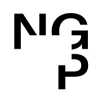 Doklad OJE - 3296v		ODBĚRATEL - fakturační adresaNárodní galerie v PrazeStaroměstské náměstí 12110 15 Praha 1Zřízena zákonem č.148/1949 Sb., o Národní galerii v PrazeČíslo objednávky 3296/2023Studio Divize & Reformát s.r.o. U studánky 241/29 170 00 Praha 7  Česká republikaIČTyp    Příspěvková organizace00023281DIČ CZ00023281IČ      08515034DIČ CZ08515034Datum vystavení       31.10.2023     Číslo jednací                                                       Smlouva        NEZADANA	Požadujeme :Termín dodání          31.10.2023 - 31.12.2023Způsob dopravyZpůsob platby            Platebním příkazemSplatnost faktury      30 dnů od data doručeníObjednáváme u Vás 600 ks zápisníků z odpadových materiálů NGP.PoložkaMnožství MJ%DPH        Cena bez DPH/MJDPH/MJCelkem s DPHUpcyklace - zápisníky1.0021215 000.0045 150.00260 150.00Vystavil(a)XXXXXXXXXXXXXXXXXXXPřibližná celková cena260 150.00KčE-mail: XXXXXXXXXXXXXXXXXXXXXXXRazítko a podpis 	Dle § 6 odst.1 zákona c. 340/2015 Sb. o registru smluv nabývá objednávka s předmětem plnění vyšší než hodnota 50.000,- Kč bez DPH účinnosti až uveřejněním (včetně jejího písemného potvrzení) v registru smluv. Uveřejnění provede objednatel.Žádáme obratem o zaslání akceptace (potrvrzení) objednávky.Potvrzené a odsouhlasené faktury spolu s objednávkou, případně předávacím či srovnávacím protokolem zasílejte na XXXXXXXXXXXXXXXXXDatum:Podpis:           XXXXXXXXX          razítkoPlatné elektronické podpisy:08.11.2023 13:22:01 - XXXXXXXXXXXXXXX - příkazce operace13.11.2023 09:40:32 - XXXXXXXXXXXXX - správce rozpočtuČíslo objednávky 3296/2023© MÚZO Praha s.r.o. - www.muzo.czStrana